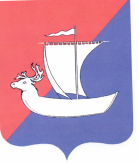 АДМИНИСТРАЦИЯ СЕЛЬСКОГО ПОСЕЛЕНИЯ «ПУСТОЗЕРСКИЙ  СЕЛЬСОВЕТ» ЗАПОЛЯРНОГО РАЙОНА 	НЕНЕЦКОГО АВТОНОМНОГО ОКРУГАП О С Т А Н О В Л Е Н И Еот  26.10.2021   № 104село  Оксино, Ненецкий автономный округО  ПОРЯДКЕ СБОРА   И  ОБМЕНА  ИНФОРМАЦИЕЙ   В ОБЛАСТИ  ЗАЩИТЫ НАСЕЛЕНИЯ И ТЕРРИТОРИИ  СЕЛЬСКОГО ПОСЕЛЕНИЯ «ПУСТОЗЕРСКИЙ СЕЛЬСОВЕТ» ЗАПОЛЯРНОГО РАЙОНА  НЕНЕЦКОГО АВТОНОМНОГО ОКРУГА  ОТ ЧРЕЗВЫЧАЙНЫХ  СИТУАЦИЙ  ПРИРОДНОГО  И  ТЕХНОГЕННОГО  ХАРАКТЕРАВ соответствии с Федеральным законом от 21.12.1994 № 68-ФЗ «О защите населения и территорий от чрезвычайных ситуаций природного и техногенного характера»,  постановлением Правительства Российской Федерации от 24.03.1997 №334 «О Порядке сбора и обмена в Российской Федерации информацией в области защиты населения и территорий от чрезвычайных ситуаций природного и техногенного характера», постановлением Администрации Ненецкого автономного округа от 11.03.2015 № 56-п «Об окружной территориальной подсистеме единой государственной системы предупреждения и ликвидации чрезвычайных ситуаций», постановлением Администрации Ненецкого автономного округа от 28.12.2015 № 459-п «О порядке сбора и обмена в Ненецком автономном округе информацией в области защиты населения и территорий от чрезвычайных ситуаций природного и техногенного характера», учитывая специфику Ненецкого автономного округа Администрация Сельского поселения  «Пустозерский сельсовет» Заполярного района  Ненецкого  автономного  округа  ПОСТАНОВЛЯЕТ:1. Утвердить Порядок сбора и обмена информацией в области защиты населения и территории Сельского поселения  «Пустозерский сельсовет» Заполярного района  Ненецкого  автономного  округа   от чрезвычайных ситуаций природного и техногенного характера согласно приложению.2. Рекомендовать руководителям организаций независимо от форм собственности и ведомственной принадлежности обеспечить представление информации в области защиты населения и территории Сельского поселения  «Пустозерский сельсовет» Заполярного района  Ненецкого  автономного  округа от чрезвычайных ситуаций природного и техногенного характера согласно утвержденному Порядку.3. Установить, что передача оперативной информации об угрозе и фактах возникновения чрезвычайных ситуаций осуществляется в первоочередном порядке по государственным, ведомственным и иным средствам, каналам связи на некоммерческой основе.4.  Постановление  Администрации  муниципального образования «Пустозерский сельсовет» Ненецкого автономного округа  от 31.01.2020 №2  «Об  утверждении Порядка сбора и обмена в муниципальном образовании «Пустозерский сельсовет» Ненецкого автономного округа информацией в области защиты населения и территорий от чрезвычайных ситуаций природного и техногенного характера». 5. Настоящее постановление вступает в силу после его официального опубликования.Глава Сельского поселения  «Пустозерский сельсовет» ЗР НАО                                             С.М.МакароваПриложение к постановлениюАдминистрации Сельского поселения«Пустозерский сельсовет» ЗР НАОот  26.10.2021 №104ПОРЯДОКсбора и обмена информацией в области защиты населения и территории Сельского поселения  «Пустозерский сельсовет» Заполярного района  Ненецкого  автономного  округа  от чрезвычайных ситуаций природного и техногенного характера1. Порядок сбора и обмена информацией в области защиты населения и территории Сельского поселения  «Пустозерский сельсовет» Заполярного района  Ненецкого  автономного  округа  от чрезвычайных ситуаций природного и техногенного характера (далее - Порядок) разработан в соответствии с Федеральным законом от 21.12.1994 № 68-ФЗ «О защите населения и территорий от чрезвычайных ситуаций природного и техногенного характера», постановлением Правительства Российской Федерации от 24.03.1997 № 334 «О Порядке сбора и обмена в Российской Федерации информацией в области защиты населения и территорий от чрезвычайных ситуаций природного и техногенного характера», постановлением Администрации Ненецкого автономного округа от 11.03.2015 № 56-п «Об окружной территориальной подсистеме единой государственной системы предупреждения и ликвидации чрезвычайных ситуаций», постановлением Администрации Ненецкого автономного округа от 28.12.2015 № 459-п «О порядке сбора и обмена в Ненецком автономном округе информацией в области защиты населения и территорий от чрезвычайных ситуаций природного и техногенного характера», в целях оперативного принятия мер по предупреждению и ликвидации чрезвычайных ситуаций природного и техногенного характера, своевременному оповещению населения о прогнозируемых и возникших чрезвычайных ситуациях.2. Настоящий Порядок определяет правила сбора и обмена информацией в области защиты населения и территории Сельского поселения  «Пустозерский сельсовет» Заполярного района  Ненецкого  автономного  округа  от чрезвычайных ситуаций природного и техногенного характера (далее - информация).3. Сбор и обмен информацией осуществляется Администрацией Сельского поселения  «Пустозерский сельсовет» Заполярного района  Ненецкого  автономного  округа   и организациями в целях принятия мер по предупреждению и ликвидации чрезвычайных ситуаций природного и техногенного характера (далее - ЧС), оценки их последствий, информирования и своевременного оповещения населения о прогнозируемых и возникших ЧС.Сбор и обмен информацией осуществляется через орган повседневного управления - Администрацию Сельского поселения  «Пустозерский сельсовет» Заполярного района  Ненецкого  автономного  округа  и дежурно-диспетчерские службы организаций, а при их отсутствии - через подразделения или должностных лиц, уполномоченных решением соответствующего руководителя организации.4. Информация включает в себя сведения о прогнозируемых и возникших ЧС и их последствиях, мерах по защите населения и территорий, ведении аварийно-спасательных и других неотложных работ, силах и средствах, задействованных для ликвидации ЧС, о радиационной, химической, медико-биологической, взрывной, пожарной и экологической безопасности на соответствующих объектах и территориях, а также сведения о деятельности организаций в области защиты населения и территорий от ЧС, составе и структуре сил и средств, предназначенных для предупреждения и ликвидации ЧС, в том числе сил постоянной готовности, о создании, наличии, использовании и восполнении финансовых и материальных ресурсов для ликвидации ЧС.5. В зависимости от назначения информация подразделяется на оперативную и текущую и представляется в сроки, определяемые табелем срочных донесений Министерства Российской Федерации по делам гражданской обороны, чрезвычайным ситуациям и ликвидации последствий стихийных бедствий.5.1. К оперативной относится информация:- об угрозе возникновения или возникновении ЧС;- об основных параметрах ЧС, оценке вероятных последствий и принятии мер по ликвидации ЧС;- о порядке оповещения населения об угрозе возникновения или возникновении ЧС;- о первоочередных мерах по защите населения и территории Сельского поселения  «Пустозерский сельсовет» Заполярного района  Ненецкого  автономного  округа ;- о силах и средствах, задействованных для ликвидации ЧС.5.2. Оперативную информацию представляют немедленно:- организации - в Администрацию Сельского поселения  «Пустозерский сельсовет» Заполярного района  Ненецкого  автономного  округа;- Администрация Сельского поселения  «Пустозерский сельсовет» Заполярного района  Ненецкого  автономного  округа   через ЕДДС Заполярного района - в Главное управление Министерства Российской Федерации по делам гражданской обороны, чрезвычайным ситуациям и ликвидации последствий стихийных бедствий по Ненецкому автономному округу через федеральное казенное учреждение «Центр управления в кризисных ситуациях Главного управления МЧС России по Ненецкому автономному округу».5.3. К текущей относится информация:- предназначенная для обеспечения повседневной деятельности Администрации Сельского поселения  «Пустозерский сельсовет» Заполярного района  Ненецкого  автономного  округа  и организаций в области защиты населения и территорий от ЧС;- составляющая сведения о радиационной, химической, медико-биологической, взрывной, пожарной и экологической безопасности на соответствующей территории, о проводимых мероприятиях по предупреждению ЧС и поддержанию в готовности органов управления сил и средств, предназначенных для их ликвидации.5.4. Текущую информацию представляют:- организации - в Администрацию Сельского поселения  «Пустозерский сельсовет» Заполярного района  Ненецкого  автономного  округа ;- Администрация Сельского поселения  «Пустозерский сельсовет» Заполярного района  Ненецкого  автономного  округа  - в ЕДДС Заполярного района;- ЕДДС Заполярного района - в ЕДДС-112 КУ НАО «Поисково-спасательная служба»;- ЕДДС-112 КУ НАО «Поисково-спасательная служба» - в Управление гражданской защиты и обеспечения пожарной безопасности Ненецкого автономного округа и Главное управление Министерства Российской Федерации по делам гражданской обороны, чрезвычайным ситуациям и ликвидации последствий стихийных бедствий по Ненецкому автономному округу.6. Передача сведений о прогнозируемой и возникшей ЧС, ее последствиях осуществляется немедленно по государственным, ведомственным или иным каналам и средствам связи.7. Информация передается за подписью должностных лиц, которым в установленном порядке определено право подписи сообщений (оповещений, уведомлений). Должностное лицо, подписавшее сообщение, несет ответственность за переданную информацию. При передаче срочных сообщений информация может быть подписана должностным лицом дежурно-диспетчерской службы с последующим ее подтверждением соответствующим должностным лицом, имеющим право подписи.8. Администрация Сельского поселения  «Пустозерский сельсовет» Заполярного района  Ненецкого  автономного  округа:- координирует работу по сбору и обмену информацией;- осуществляет сбор и обобщение представляемой информации;- представляет главе Сельского поселения  «Пустозерский сельсовет» Заполярного района  Ненецкого  автономного  округа   - председателю КЧС и ОПБ Сельского поселения  «Пустозерский сельсовет» Заполярного района  Ненецкого  автономного  округа  сведения о прогнозируемых и возникших ЧС и их последствиях, о принимаемых мерах по их ликвидации.